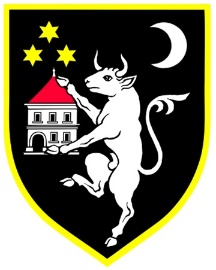 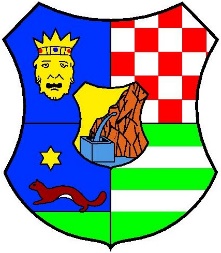 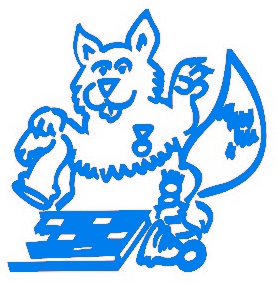 NATJECANJE ŠSD OŠ VELIKA GORICA U ŠAHU ZA 2023./20234.PRAVILNIK NATJECANJAČlanak 1. Prvenstvo u šahu za učenike i učenice osnovnih škola Zagrebačke županije održat će 5.10.2023. godine u prostorijama područne škole u Buševcu. Članak 2. Igra se po Bergerovu sustavu s tempom igre 20 min + 5 sekundi za svaki potez po igraču. U slučaju većeg broja ekipa tempo će se korigirati da se natjecanje završi u planiranom vremenu. Prvenstvo se igra po pravilima FIDE i važećim pravilnicima Hrvatskog šahovskog saveza za ubrzani šah. Članak 3. Prvoplasirane ekipe u muškoj i ženskoj konkurenciji stječu pravo nastupa na Županijskom natjecanjuČlanak 3. 2) U ekipi dječaka mogu biti prijavljene djevojčice. 3) U ekipi djevojčica ne može nastupiti dječak. Članak 4. 1) Ekipu čini po četiri igrača/igračica i jedna rezerva. 2) Na početku natjecanja voditelj ekipe predaje osnovni sastav (redoslijed igrača/igračica po pločama) koji se ne može mijenjati do kraja natjecanja. 3) U pojedinim kolima mogu se uvrstiti rezerve navedene u osnovnom sastavu i to na sljedeći način, tako da rezerve igraju na posljednjim pločama, također po redoslijedu, a ostali igrači pomiču se naprijed. (Napomena: osnovni sastav je 1_2_3_4 i pričuva 5, a sastav za pojedino kolo može izgledati 1_2_3_4, 1_2_3_5, 1_2_4_5, 1_3_4_5, 2_ 3_ 4_5). Članak 5. 1)Poredak ekipa računa se na temelju zbroja meč bodova (računajući pobjedu u pojedinom meču kao dva meč boda, neriješen rezultat kao jedan meč bod, a izgubljeni meč kao nula meč bodova) iz svih susreta. U slučaju diobe mjesta u poretku, redoslijed se određuje po sljedećim kriterijima: 1. veći zbroj pojedinačnih bodova iz igre. (1)2. bolji rezultat unutar iste bodovne skupine. (14)3. bolji rezultat po pločama ( na 1., 2., 3., 4. ploči) (15). Sonneborn-Berger sustav sa stvarnim bodovima (7)4. dodatni dvokružni meč uz tempo igre od tri (3) minute za razmišljanje po igraču/igračici uz dodatak od dvije (2) sekunde po potezu. Članak 6. Glavni sudac turnira je Zlatko Rožić, županijski sudac, a zamjenik glavnog suca je Marijan Rožić, klupski sudac. Odluka Glavnog suca konačna je i izvršna. Članak 7. Za utvrđivanje regularnosti prema općim natjecateljskim propozicijama propisnika natjecanja ŠŠD odlučuju svi voditelji natjecateljskih ekipa.Članak 8. Na početak partije može se kasniti 10 minuta. Mobiteli se ne smiju unositi u salu za igru. Ne pridržavanje ovih pravila gubi se partija. Satnica natjecanja:   12,10 dolazak ekipa, prijave, 12,20 - formiranje natjecateljskog povjerenstva i pregled dokumentacije12:30 otvaranje natjecanja12:30 – 17.30 igra     17:45 zatvaranje natjecanja  Pravila – koja trebamo znati Neispravan potez Igrač može napraviti jedan neispravna poteza a nakon drugog gubi partiju. Neispravan potez je dovršen nakon pritiska na tipku sata. Kod reklamacije neispravnog poteza zaustavlja se sat i zove sudac. U slučaju da nijedan igrač nije primijetio neispravan potez a sudac primijeti vraća se posljednji potez i oba igrača dobe opomenu. Ako se isto ponovi, partija se proglašava remi jer oba igrača imaju po dvije opomene. Ukoliko sudac primijeti da su oba kralja u šahu, pričekati će da se dovrši tekući potez. Tada će, ako je nedozvoljena pozicija još uvijek na ploči, partiju proglasiti remi. Istek vremena Za ispravnu reklamaciju pobjede zbog isteka vremena protivnika, igrač mora zaustaviti sat i pozvati suca. Ipak, partija je neodlučena ako je pozicija takva da igrač ne može matirati protivnikovog kralja bilo kojim nizom ispravnih poteza (procjenjuje sudac).Taknuta figuraAko igrač na potezu namjerno takne svoju figuru ili više njih (a nije najavljeno popravljanje figure) mora igrati onom koju je prvu dotaknuo. Ako je dotaknuo protiv-nikovu figuru mora ju ako može je uzeti.Korištenje sataSat se pritišče istom rukom kojom se pomiče figura.U Gornjem Podotočju, 5.10.2023.   Domaćin natjecanja OŠ VukovinaPredsjednik organizacijskog odbora:Damir Bedić, mag.cin. NATJECANJE ŠSD OŠ VELIKA GORICA U ŠAHU ZA 2023./2024.Škole sudionici:Dječaci:1. OŠ VUKOVINA2. OŠ JURJA HABDELIĆA3. OŠ NOVO ČIČE4. OŠ EUGENA KUMIČIĆA5. OŠ NIKOLE HRIBARA6. OŠ EUGENA KVATERNIKADjevojčice:1. OŠ VUKOVINA2. OŠ NOVO ČIČE3. OŠ EUGENA KUMIČIĆA4. OŠ NIKOLE HRIBARA5. OŠ EUGENA KVATERNIKANatjecateljsko povjerenstvo:Zlatko Rožić – sudacMarijan Rožić – sudac	Tatjana Sudar – članJosip Piličić - članBoris Opačić - članRobert Pocrnić – članBoris Konjević - članStanko Čudić – članTihana Josić – članZlatko Palčić - članNATJECANJE ŠSD OŠ VELIKA GORICA U ŠAHU ZA 2023./2024.- djevojčiceUčenice OŠ Eugena Kvaternika u sastavu Maja Kos, Larisa Živec, Elizabeta Čulina Ćiško, Pia Teskera i Nikolina Kušević , voditelj Stanko Čudić, ostvarile su nastup na županijskom natjecanju ŠSD u šahu.NATJECANJE ŠSD OŠ VELIKA GORICA U ŠAHU ZA 2023./2024. – dječaciUčenici OŠ Vukovina u sastavu Vito Jurić, Stjepan Horvačić, Dominik Đurašin, Tomislav Šestok i Jakov Hranj, voditeljica Tatjana Sudar, ostvarili su nastup na županijskom natjecanju ŠSD u šahu.Učenici OŠ Vukovina u sastavu Vito Jurić, Stjepan Horvačić, Dominik Đurašin, Tomislav Šestok i Jakov Hranj, voditeljica Tatjana Sudar, ostvarili su nastup na županijskom natjecanju ŠSD u šahu.U Buševcu 5.10.2023.                                                                        voditelj natjecanja:Tatjana SudarSvi rezultati se nalaze na stranicama chess-rezults.1  kolo 1  kolo 1  kolo Br.SBr.SBr.EkipaEkipaEkipaRez.Rez.EkipaEkipaEkipaSBr.122EUGEN KVATERNIKEUGEN KVATERNIKEUGEN KVATERNIK3 - 13 - 1VUKOVINAVUKOVINAVUKOVINA5233EUGEN KUMIČIĆEUGEN KUMIČIĆEUGEN KUMIČIĆ4 - 04 - 0NOVO ČIĆENOVO ČIĆENOVO ČIĆE4311NIKOLA HRIBARNIKOLA HRIBARNIKOLA HRIBAR0 -0 -SlobodanSlobodanSlobodan2  kolo 2  kolo 2  kolo Br.SBr.SBr.EkipaEkipaEkipaRez.Rez.EkipaEkipaEkipaSBr.155VUKOVINAVUKOVINAVUKOVINA4 - 04 - 0EUGEN KUMIČIĆEUGEN KUMIČIĆEUGEN KUMIČIĆ3211NIKOLA HRIBARNIKOLA HRIBARNIKOLA HRIBAR0 - 40 - 4EUGEN KVATERNIKEUGEN KVATERNIKEUGEN KVATERNIK2344NOVO ČIĆENOVO ČIĆENOVO ČIĆE0 -0 -SlobodanSlobodanSlobodan3  kolo 3  kolo 3  kolo Br.SBr.SBr.EkipaEkipaEkipaRez.Rez.EkipaEkipaEkipaSBr.133EUGEN KUMIČIĆEUGEN KUMIČIĆEUGEN KUMIČIĆ3 - 13 - 1NIKOLA HRIBARNIKOLA HRIBARNIKOLA HRIBAR1244NOVO ČIĆENOVO ČIĆENOVO ČIĆE0 - 40 - 4VUKOVINAVUKOVINAVUKOVINA5322EUGEN KVATERNIKEUGEN KVATERNIKEUGEN KVATERNIK0 -0 -SlobodanSlobodanSlobodan4  kolo 4  kolo 4  kolo Br.SBr.SBr.EkipaEkipaEkipaRez.Rez.EkipaEkipaEkipaSBr.111NIKOLA HRIBARNIKOLA HRIBARNIKOLA HRIBAR3 - 13 - 1NOVO ČIĆENOVO ČIĆENOVO ČIĆE4222EUGEN KVATERNIKEUGEN KVATERNIKEUGEN KVATERNIK4 - 04 - 0EUGEN KUMIČIĆEUGEN KUMIČIĆEUGEN KUMIČIĆ3355VUKOVINAVUKOVINAVUKOVINA0 -0 -SlobodanSlobodanSlobodan5  kolo 5  kolo 5  kolo Br.SBr.SBr.EkipaEkipaEkipaRez.Rez.EkipaEkipaEkipaSBr.144NOVO ČIĆENOVO ČIĆENOVO ČIĆE0 - 40 - 4EUGEN KVATERNIKEUGEN KVATERNIKEUGEN KVATERNIK2255VUKOVINAVUKOVINAVUKOVINA4 - 04 - 0NIKOLA HRIBARNIKOLA HRIBARNIKOLA HRIBAR1333EUGEN KUMIČIĆEUGEN KUMIČIĆEUGEN KUMIČIĆ0 -0 -SlobodanSlobodanSlobodanPRVENSTVO OŠ VELIKE GORICE ZA 2023-2024 -učenice  (Ž)PRVENSTVO OŠ VELIKE GORICE ZA 2023-2024 -učenice  (Ž)PRVENSTVO OŠ VELIKE GORICE ZA 2023-2024 -učenice  (Ž)PRVENSTVO OŠ VELIKE GORICE ZA 2023-2024 -učenice  (Ž)PRVENSTVO OŠ VELIKE GORICE ZA 2023-2024 -učenice  (Ž)PRVENSTVO OŠ VELIKE GORICE ZA 2023-2024 -učenice  (Ž)PRVENSTVO OŠ VELIKE GORICE ZA 2023-2024 -učenice  (Ž)PRVENSTVO OŠ VELIKE GORICE ZA 2023-2024 -učenice  (Ž)PRVENSTVO OŠ VELIKE GORICE ZA 2023-2024 -učenice  (Ž)Konačan poredakKonačan poredakMjestoEkipaGam.+=-MBBod.Rez.1Eugen Kvaternik541091602Vukovina540181403Eugen Kumičić521259½04Nikola Hribar52034905Juraj Habdelić512248½06Novo Čiće5005030PRVENSTVO OŠ VELIKE GORICE ZA 2023-2024 -učenici   (M)PRVENSTVO OŠ VELIKE GORICE ZA 2023-2024 -učenici   (M)PRVENSTVO OŠ VELIKE GORICE ZA 2023-2024 -učenici   (M)PRVENSTVO OŠ VELIKE GORICE ZA 2023-2024 -učenici   (M)PRVENSTVO OŠ VELIKE GORICE ZA 2023-2024 -učenici   (M)PRVENSTVO OŠ VELIKE GORICE ZA 2023-2024 -učenici   (M)PRVENSTVO OŠ VELIKE GORICE ZA 2023-2024 -učenici   (M)PRVENSTVO OŠ VELIKE GORICE ZA 2023-2024 -učenici   (M)PRVENSTVO OŠ VELIKE GORICE ZA 2023-2024 -učenici   (M)PRVENSTVO OŠ VELIKE GORICE ZA 2023-2024 -učenici   (M)EKIPNO PRVENSTVO OŠ VELIKE GORICE 2023-24 UČENICIEKIPNO PRVENSTVO OŠ VELIKE GORICE 2023-24 UČENICIEKIPNO PRVENSTVO OŠ VELIKE GORICE 2023-24 UČENICIEKIPNO PRVENSTVO OŠ VELIKE GORICE 2023-24 UČENICIEKIPNO PRVENSTVO OŠ VELIKE GORICE 2023-24 UČENICIEKIPNO PRVENSTVO OŠ VELIKE GORICE 2023-24 UČENICIEKIPNO PRVENSTVO OŠ VELIKE GORICE 2023-24 UČENICIEKIPNO PRVENSTVO OŠ VELIKE GORICE 2023-24 UČENICIKonačan poredakKonačan poredakMjestoEkipaGam.+=-MBBod.Rez.1VUKOVINA55001019½02EUGEN KUMIČIĆ540181503JURAJ HABDELIĆ5302610½04NOVO ČIĆE51133605EUGEN KVATERNIK51133506NIKOLA HRIBAR5005040